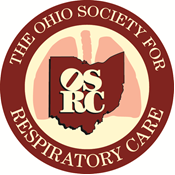 AgendaQuarterly Board Meeting 3757 Indianola AvenueColumbus, OH  43214February 29th, 2020 9:30-12:00Call in number 1-866-810-6039; Code 9481640#Use with join.me web conferenceLink: join.me/ohio.society.rcSECRETARY: Sara Featherston	SCRIBE:	TIME KEEPER: Travis GrasleyVOTING MEMBERS PRESENT: VOTING MEMBERS ABSENT/EXCUSED:	NON-VOTING MEMBERS PRESENT: Agenda ItemTime Committee Chair(s)DiscussionFollow-Up ItemDue DatePerson(s) ResponsibleCall to Order2Shereen BaileyDetermination of Quorum Approval of meeting minutes Executive Office & Legislative Report45David CoreySue CiarlarielloShereen BaileyRCAC appointment recommendations – Sanja Keller and Karen MayHealth Care Work Force Preparation Task Force – Kelly ColwellCCF UpdateAPRT initiativeLegislative updatesLicense ReciprocityExecutive Committee  / Delegate Report15Shereen Bailey/Jerry Edens/Joe HuffDelegate ReportAARC Utah meeting registration discountFinance Committee Report15Stacey Hubbard2020 Budget approvalLeadership Bootcamp Budget for Nancy and KellyHill Day budget per personProgram Committee Report10Joe Huff2020 plans to dateArnold Disch conference proposalNominations and Elections Committee Report5Nancy CollettiCourtney Seibert2020 ballot positionsAwards and Recognition Committee Report5Jerry EdensUpdates Scholarship Committee5Mark KemererOAMES updateMembership Committee Report5Abby MotzMembership Update – lapsed members sent. Directors - be sure to reach out to those in your district. Publications Committee Report5Jenni Raake – WebsiteSocial MediaNewsletter updatesWebmaster proposed job description vote Central District Report5Deborah ChandlerDough ShookReport Eastern District Report5Mary YacovoneStacia BiddleReport  Northeast District Report5Kelli Brock Lindsey KreisherReportNorthwest District Report5Rob WilsonTJ LoweryReport Southern District Report5Erica FyeJodi KaminiskiReport  Western District Report5Hillary O’NeilSadie HacklerReport The Western District Journal Club will continue to meet quarterly this year for community, education, and CEUs on the following dates: 2/18/20;3/18/20; 8/13/20; 11/12/20.Diagnostics Report5Debbie ChandlerReportOther Committee Reports10Travis GrasleyPolicy and Procedures/Advertising update & VoteNew Business / Open Discussion10Shereen BaileyAdjournment1Shereen BaileyNext meeting: May 16, 2020